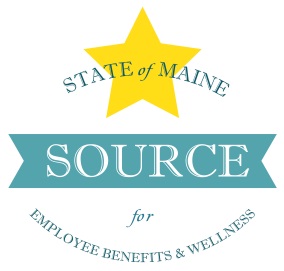 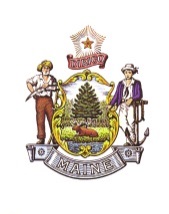 STATE OF MAINEDEPARTMENT OF ADMINISTRATIVE & FINANCIAL SERVICESBureau of Human ResourcesDivision of Employee Health and Benefits andOffice of Workers’ Compensation114 State House StationAugusta, ME 04333-0114Paul R. LePage, GovernorAlec Porteous, CommissionerMAINE STATE GOVERNMENT BENEFIT LEAVE OPTIONS DURING WORKERS’ COMPENSATION ABSENCEThis form is an acknowledgement that I understand that I have claimed workers’ compensation benefits from the State of Maine, Self-Insured Workers’ Compensation Program for an injury sustained on _____________.	  I understand that I may have already used, or may use in the future, my accrued vacation/comp/personal leave time for time missed from work due to the injury.  I understand that if I receive a workers’ compensation check for the time periods when I have used my vacation/comp/personal leave time, then I may still receive a workers’ compensation check in addition to the vacation/comp/ personal leave pay I have already received and there will be no restoration for the leave hours used.  	  I have decided that in lieu of receiving a workers’ compensation check for the same time period(s) that I have already received vacation/comp/personal leave pay, I am electing to have my vacation/comp/personal leave time restored based upon my workers’ compensation rate. 	  I have elected to use my sick leave time to remain in full pay status with full deductions.  I understand that an offset for these wages will occur and my sick leave will not be restored.    _____________________________________________Printed Name__________________________________________ 	____________________Signature							Date__________________________________________DepartmentWCO/BLO2/4/18